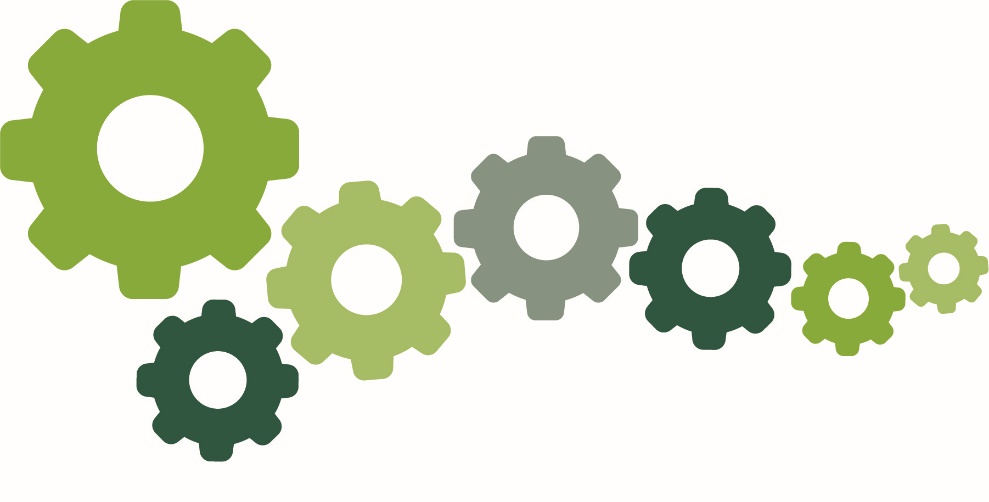 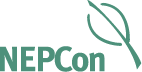 OBSAHÚVOD	31.	ZÁVĚRY Z AUDITU	4Příloha <Enter appendix code>: Popis systému náležité péče, včetně informací poskytnutých organizací na základě FSC-STD-40-005 V3-1, Část 6	7Příloha <Enter appendix code>: Shrnutí zhodnocení systému náležité péče podle FSC-STD-40-005 V3-1	14Příloha <Enter appendix code>: Shrnutí veřejné konzultace NEPConu se zájmovými skupinami ohledně hodnocení FSC kontrolovaného dřeva (pouze certifikace a recertifikace)	16ÚVODNEPCon je mezinárodní nezisková organizace, která poskytuje služby v oblasti udržitelnosti a zabývá se inovačními projekty, které usnadňují přeměnu obchodních postupů a chování spotřebitelů k podpoře zodpovědného využívání přírodních zdrojů. Přibližně 1300 klientů s certifikací zpracovatelského řetězce využívá naše více než 15ti leté zkušenosti v oboru poskytování služeb v lesnických odvětvích dodavatelského řetězce - včetně dřevozpracujících a výrobních podniků, tiskáren, vydavatelů, dodavatelů papíru, obchodníků a prodejců všech velikostí.Prostřednictvím dobře rozvinuté sítě regionálních kanceláří a externistů nabízí NEPCon po celém světě z hlediska rychlosti a nákladů efektivní certifikační služby.Účelem této zprávy je prokázat shodu s požadavky akreditačního standardu FSC-STD-20-011 V4-0, který požaduje, aby certifikační firma zveřejnila certifikační shrnutí z auditu kontrolovaného dřeva podle standardu FSC-STD-40-005 V3 v FSC databázi.Pokud je třeba, aby Organizace podnikla další nezbytné kroky, jsou tyto uvedeny v části této zprávy pod kapitolou Závěry z auditu. Řešení sporů: Pokud se zákazníci NEPCon setkají s organizacemi nebo jednotlivci, kteří mají připomínky v souvislosti se společností NEPCon a jejími službami, je těmto stranám důrazně doporučováno, aby kontaktovaly příslušnou regionální kancelář NEPCon nebo kteréhokoli člena NEPCon Programu pro zpracovatelský řetězec. Formální stížnosti by měly být zasílány písemně.Závazek nestrannosti: společnost NEPCon se zavazuje, že bude využívat služeb nestranných auditorů a našim klientům doporučujeme, aby informovali vedení společnosti NEPCon, pokud by došlo k porušení tohoto ustanovení. Přečtěte si prosím naši politiku nestrannosti na adrese https://www.nepcon.org/cs/politika-nestrannosti.1.	ZÁVĚRY Z AUDITUCertifikační rozhodnutíNeshody (NCRs) Zde jsou uvedeny neshody (NCRs) Organizace zjištěné při auditech. NCR obsahuje definované lhůty pro prokázání shody Organizace. Velké neshody (major NCRs) udělené během certifikačního/recertifikačního auditu musí být uzavřeny před vydáním certifikátu. Velké neshody udělené během ročních auditů je třeba uzavřít v dané časové lhůtě, jinak mají za následek pozastavení certifikátu.Pokyny: Pouze neshody udělené vůči standardu pro kontrolované dřevoUzavřené neshody (NCRs) Pokyny: Pouze neshody udělené vůči standardu pro kontrolované dřevoPříloha : Popis systému náležité péče, včetně informací poskytnutých organizací na základě FSC-STD-40-005 V3-1, Část 61. Obecné informace2. Dodavatelé3. Dodavatelské oblasti4. Riziková analýza a zmírnění rizik4.a Zmírnění rizika původu materiáluZkopírujte tabulku pro každou dodavatelskou oblast. Uveďte informace o kontrolních opatřeních pro každý indikátor, který má specifikované nebo nespecifikované riziko podle příslušné rizikové analýzy (smažte řádky pro indikátory s nízkým rizikem, nebo které nejsou zahrnuty do příslušné rizikové analýzy) a vyplňte tabulku.Pokud je materiál nakupován pouze z oblastí s nízkým rizikem, smažte tabulku a uveďte “Nevztahuje se; všechny dodavatelské oblasti mají nízké riziko.”4.b Riziková analýza a zmírnění rizika míšení v dodavatelském řetězci5. Využití služeb technických expertů při vytváření kontrolních opatřeníSeznam technických expertů pro vytváření kontrolních opatření.Pokud nebyly jejich služby vyžadovány ani využity, smažte tabulku a uveďte “Nevztahuje se; služby technických expertů nebyly vyžadovány.” 6. Konzultace se zájmovými skupinamiUveďte všechny konzultace se zájmovými skupinami, které organizace provedla, včetně informací o:Pokud nebyly vyžadovány ani využity konzultace se zájmovými skupinami, uveďte “Není aplikovatelné; konzultace se zájmovými skupinami nebyla vyžadována.”7. Postup řešení stížnostíZájmové skupiny, které mají návrhy k vylepšení, komentáře, nebo stížnosti související se systémem náležité péče organizace pro kontrolované dřevo, nechť kontaktují [ORGANISATION CONTACT NAME AND CONTACT DETAILS] písemně, e-mailem nebo telefonicky. Organizace se zavazuje k tomu, že se bude těmito připomínkami zabývat ihned po jejich obdržení a do 2 týdnů poskytne zájmovým skupinám zpětnou vazbu.Uveďte stížnostní proceduru společnosti. Tato procedura musí odpovídat požadavkům z části 7 standardu.PřílohaZahrňte všechny rizikové analýzy vytvořené společností a rozšířené rizikové analýzy vytvořené společností do přílohy.Příloha : Shrnutí zhodnocení systému náležité péče podle FSC-STD-40-005 V3-1Zhodnocení odůvodnění poskytnutého organizací k tomu, že vyloučila důvěrné informace (podle Clause 6.2 (d) FSC-STD-40-005 V3-0) – Viz Přílohu XX (Popis systému náležité péče) Prodloužení lhůty udělené organizaci k použití schválené rizikové analýzy FSCStručný popis systému vytvořeného pro hodnocení DDSV rámci systému společnosti NEPCon pro hodnocení systému náležité péče (Due Diligence System, DDS) organizace vyhodnocují auditoři existenci a kvalitu dokumentovaného DDS v souladu se všemi platnými požadavky standardů FSC a dalšími pokyny, které stanovuje Oddělení FSC pro politiku a standardy. DDS je hodnocen z hlediska jeho relevance, účinnosti a přiměřenosti. Při auditu musí být proveden výběr vzorkováním, kvůli zachycení různých variant dodavatelských oblastí, provozů a rizik.Získávání informacíAuditoři musí vyhodnotit, zda je systém náležité péče úplný a umožňuje organizaci identifikovat rizika na úrovni lesa a rizika míšení v dodavatelském řetězci. Organizace musí být schopna poskytnout:seznam dodavatelů (včetně subdodavatelů) ve srozumitelné struktuře/formátu   mapu dodavatelského řetězce, aby bylo zřejmé, kdo je čí dodavatel identifikaci materiálu, který je nakupován	dokumentaci o výše uvedenémAuditoři musí potvrdit legitimitu informací např. prostřednictvím porovnání dokumentace s jinými spolehlivými zdroji informací, rozhovorů s příslušnými osobami ohledně obsahu dokumentace, potvrzení pravosti dokumentace s osobami nebo státním orgánem, který je vystavil, a provedením auditů u dodavatelů.Riziková analýzaPokud je používána riziková analýza, kterou vytvořilo FSC, auditoři musí ověřit, zda jde o správnou verzi kontrolou toho, co je zveřejněno v databázi FSC (tzv. FSC Document Center) a co je uvedeno v seznamu FSC-PRO-60-002b. Pokud je používáno riziková analýza vytvořená organizací, musí auditor ověřit, že byla vytvořena v souladu s požadavky a že obsah a výsledky hodnocení rizik jsou přiměřené a odůvodněné a v souladu s veřejně dostupnými informacemi. Posouzení rizika míšení v dodavatelském řetězci musí být provedeno pro konkrétní dodavatelský řetězec. Zmírnění rizikAuditoři musí ověřit zavedení kontrolních opatření, včetně:minimálních požadavků na kontrolní opatření; závazných kontrolních opatření, které uvádí národní rizikové analýzy;toho, zda byly použity příslušné schválené dokumenty ohledně kontrolovaného dřeva, uvedené v seznamu FSC-PRO-60-002b;využití služeb expertů, je-li potřeba;konzultace se zájmovými skupinami, je-li potřebaZavedení každého typu kontrolního opatření musí být zkontrolováno.Přiměřenost kontrolních opatření musí být vyhodnocena na základě: srovnání s příklady kontrolních opatření uvedenými v příloze E (Annex E) standardu FSC-STD-40-005 V3-0výsledků interních a externích auditů provedených organizací;připomínek, obdržených od zájmových skupin v rámci konzultace;komentářů, stížností a výzev, obdržených NEPConem;procesu kontroly a revize DDS provedeného organizací.4. Shrnutí zjištění z terénního šetření (důvěrné nálezy byly vyloučeny z přílohy FSC DDS veřejného shrnutí níže)Příloha : Shrnutí veřejné konzultace NEPConu se zájmovými skupinami ohledně hodnocení FSC kontrolovaného dřeva (pouze certifikace a recertifikace)1. Přehled konzultací se zájmovými skupinami2. Proces konzultací se zájmovými skupinamiÚčel konzultační strategie se zájmovými skupinami byl v případě tohoto hodnocení trojí: Ujistit se, že veřejnost je seznámena a informována o auditním procesu a jeho cílech; Pomoci týmu, který provádí terénní šetření, identifikovat potencionální problémy; a Poskytnout veřejnosti rozličné příležitosti k diskuzi a jednání k jednotlivým zjištěním z auditu.Tento proces není pouze o informování zájmových skupin, ale všude, kde je to možné, o navázání plnohodnotné interakce s nimi. Interakce se zájmovými skupinami není ukončena po terénním šetření nebo poté, co je vydáno rozhodnutí o certifikaci. NEPCon kdykoliv uvítá komentáře k činostem, které spadají do rozsahu certifikátu, a takové komentáře mnohdy poskytují základ pro terénní šetření. Před samotným auditem v organizaci  byl vytvořen a rozeslán e-mailem text s vyhlášením veřejné konzultace se zájmovými skupinami.Na základě informací získaných od  byl vytvořen prvotní seznam zájmových skupin, kterým byla poté rozeslána veřejná oznámení. Tento seznam také poskytl auditorskému týmu základ pro výběr osob k rozhovorům (osobně, telefonicky nebo e-mailem). Byla rovněž uspořádána veřejná setkání a rozeslány dotazníky, ke shromáždění příspěvků ze strany zájmových skupin.Poznámka: Seznam zájmových skupin, které NEPCon vyzval k účasti na konzultaci je uveden v samostatné důvěrné Příloze ke zprávě z auditu.3. Připomínky ze strany zájmových skupinKonzultace se zájmovými skupinami byla provedena tak, aby měli všichni zúčastnění možnost na základě hodnotících kritérií uvést připomínky. Tabulka níže uvádí zjištění identifikovaná auditorským týmem, včetně stručné diskuze nad každým z nich, a to na základě konkrétních rozhovorů a/nebo připomínek z veřejných setkání.Na základě auditorova doporučení a recenze NEPConem je vydáno následující certifikační rozhodnutí:Na základě auditorova doporučení a recenze NEPConem je vydáno následující certifikační rozhodnutí:Certifikační rozhodnutí NEPConu: Certifikace byla schválenaCertifikace nebyla schválenaCertifikační rozhodnutí vydal/a (jméno osoby): Datum rozhodnutí: Datum rozhodnutí u certifikačního/recertifikačního/ročního audituDatum posledního rozhodnutí, pokud byl proveden dodatečný audit (např. k ověření nápravných opatření nebo kvůli změně rozsahu certifikátu):Nové datum, pokud byl proveden dodatečný auditČíslo neshody: Klasifikace neshody:  Velká Malá Standard & Požadavek:Popis neshody:Popis neshody:Popis neshody:Popis neshody:[Uveďte podrobnosti o zjištěné neshodě, vztahující se k výše uvedenému požadavku/uvedeným požadavkům.Zmiňte konkrétní důkaz a citujte veškeré podpůrné důkazy.Pokud existuje několik důkazů, uveďte je v bodech.Je důležité mít přesné detaily, ale stručný text.Pokud je potřeba, popište rozsah neshod, např. pokud jsou systémové nebo omezené na jednu provozovnu. U multi-site certifikátu zpracovatelského řetězce uveďte, zda byla neshoda udělena na úrovni "Centrální kanceláře" nebo na "Zúčastněné provozovně"; pro skupinové certifikace zpracovatelského řetězce zadejte "Manažer skupiny" nebo "Člen skupiny"; u skupinových certifikátů lesního hospodaření uveďte "Člen skupiny".][Uveďte podrobnosti o zjištěné neshodě, vztahující se k výše uvedenému požadavku/uvedeným požadavkům.Zmiňte konkrétní důkaz a citujte veškeré podpůrné důkazy.Pokud existuje několik důkazů, uveďte je v bodech.Je důležité mít přesné detaily, ale stručný text.Pokud je potřeba, popište rozsah neshod, např. pokud jsou systémové nebo omezené na jednu provozovnu. U multi-site certifikátu zpracovatelského řetězce uveďte, zda byla neshoda udělena na úrovni "Centrální kanceláře" nebo na "Zúčastněné provozovně"; pro skupinové certifikace zpracovatelského řetězce zadejte "Manažer skupiny" nebo "Člen skupiny"; u skupinových certifikátů lesního hospodaření uveďte "Člen skupiny".][Uveďte podrobnosti o zjištěné neshodě, vztahující se k výše uvedenému požadavku/uvedeným požadavkům.Zmiňte konkrétní důkaz a citujte veškeré podpůrné důkazy.Pokud existuje několik důkazů, uveďte je v bodech.Je důležité mít přesné detaily, ale stručný text.Pokud je potřeba, popište rozsah neshod, např. pokud jsou systémové nebo omezené na jednu provozovnu. U multi-site certifikátu zpracovatelského řetězce uveďte, zda byla neshoda udělena na úrovni "Centrální kanceláře" nebo na "Zúčastněné provozovně"; pro skupinové certifikace zpracovatelského řetězce zadejte "Manažer skupiny" nebo "Člen skupiny"; u skupinových certifikátů lesního hospodaření uveďte "Člen skupiny".][Uveďte podrobnosti o zjištěné neshodě, vztahující se k výše uvedenému požadavku/uvedeným požadavkům.Zmiňte konkrétní důkaz a citujte veškeré podpůrné důkazy.Pokud existuje několik důkazů, uveďte je v bodech.Je důležité mít přesné detaily, ale stručný text.Pokud je potřeba, popište rozsah neshod, např. pokud jsou systémové nebo omezené na jednu provozovnu. U multi-site certifikátu zpracovatelského řetězce uveďte, zda byla neshoda udělena na úrovni "Centrální kanceláře" nebo na "Zúčastněné provozovně"; pro skupinové certifikace zpracovatelského řetězce zadejte "Manažer skupiny" nebo "Člen skupiny"; u skupinových certifikátů lesního hospodaření uveďte "Člen skupiny".]Požadavek na nápravné opatření:Organizace je povinna zavést nápravná opatření k prokázání shody s požadavkem/požadavky standardu uvedeným/uvedenými výše.Poznámka: Účinná nápravná opatření se musí soustředit na řešení konkrétních problémů popsaných ve důkazu výše, stejně jako na odstranění příčiny a na zabránění opakování neshody.Organizace je povinna zavést nápravná opatření k prokázání shody s požadavkem/požadavky standardu uvedeným/uvedenými výše.Poznámka: Účinná nápravná opatření se musí soustředit na řešení konkrétních problémů popsaných ve důkazu výše, stejně jako na odstranění příčiny a na zabránění opakování neshody.Organizace je povinna zavést nápravná opatření k prokázání shody s požadavkem/požadavky standardu uvedeným/uvedenými výše.Poznámka: Účinná nápravná opatření se musí soustředit na řešení konkrétních problémů popsaných ve důkazu výše, stejně jako na odstranění příčiny a na zabránění opakování neshody.Termín nápravy neshody:Do příštího kontrolního auditu, ale ne později než 12 měsíců od dokončení zprávyPřed (re)certifikacíDo X měsíců (do dd/mm/yyyy)Do příštího kontrolního auditu, ale ne později než 12 měsíců od dokončení zprávyPřed (re)certifikacíDo X měsíců (do dd/mm/yyyy)Do příštího kontrolního auditu, ale ne později než 12 měsíců od dokončení zprávyPřed (re)certifikacíDo X měsíců (do dd/mm/yyyy)Důkazy poskytnuté organizací:TRVÁ[Pozn.: TM může rozhodnout, zda bude od Organizace vyžadovat vyplnění této části. Stručný popis toho, co Organizace připravila jako důkaz opatření přijatých k řešení základní příčiny a odstranění neshody.Pokud je neshoda zvětšena na velkou, ponechejte zde původní text a pokud existují nové důkazy, uveďte je spolu s uvedením datumu k odlišení.]TRVÁ[Pozn.: TM může rozhodnout, zda bude od Organizace vyžadovat vyplnění této části. Stručný popis toho, co Organizace připravila jako důkaz opatření přijatých k řešení základní příčiny a odstranění neshody.Pokud je neshoda zvětšena na velkou, ponechejte zde původní text a pokud existují nové důkazy, uveďte je spolu s uvedením datumu k odlišení.]TRVÁ[Pozn.: TM může rozhodnout, zda bude od Organizace vyžadovat vyplnění této části. Stručný popis toho, co Organizace připravila jako důkaz opatření přijatých k řešení základní příčiny a odstranění neshody.Pokud je neshoda zvětšena na velkou, ponechejte zde původní text a pokud existují nové důkazy, uveďte je spolu s uvedením datumu k odlišení.]Zhodnocení důkazů:TRVÁ[Závěry auditora na základě vyhodnocení výše uvedených důkazů. Závěry by měly jasně popsat dostatečnost důkazů k tomu, zda neshodu uzavřít nebo nechat otevřenou.Pokud je neshoda zvětšena na velkou, ponechejte zde původní text a pokud existují nové důkazy, uveďte je spolu s uvedením datumu k odlišení.]TRVÁ[Závěry auditora na základě vyhodnocení výše uvedených důkazů. Závěry by měly jasně popsat dostatečnost důkazů k tomu, zda neshodu uzavřít nebo nechat otevřenou.Pokud je neshoda zvětšena na velkou, ponechejte zde původní text a pokud existují nové důkazy, uveďte je spolu s uvedením datumu k odlišení.]TRVÁ[Závěry auditora na základě vyhodnocení výše uvedených důkazů. Závěry by měly jasně popsat dostatečnost důkazů k tomu, zda neshodu uzavřít nebo nechat otevřenou.Pokud je neshoda zvětšena na velkou, ponechejte zde původní text a pokud existují nové důkazy, uveďte je spolu s uvedením datumu k odlišení.]Status neshody:OTEVŘENÁOTEVŘENÁOTEVŘENÁPoznámky (volitelné):[Využijte, pokud dojde ke zvětšení neshody a/nebo k jiným relevantním komentářům][Využijte, pokud dojde ke zvětšení neshody a/nebo k jiným relevantním komentářům][Využijte, pokud dojde ke zvětšení neshody a/nebo k jiným relevantním komentářům]Číslo neshody: Klasifikace neshody:  Velká Malá Standard & Požadavek:Popis neshody:Popis neshody:Popis neshody:Popis neshody:Požadavek na nápravné opatření:Organizace je povinna zavést nápravná opatření k prokázání shody s požadavkem/požadavky standardu uvedeným/uvedenými výše.Poznámka: Účinná nápravná opatření se musí soustředit na řešení konkrétních problémů popsaných v důkazech výše, stejně jako na odstranění příčiny a na zabránění opakování neshody.Organizace je povinna zavést nápravná opatření k prokázání shody s požadavkem/požadavky standardu uvedeným/uvedenými výše.Poznámka: Účinná nápravná opatření se musí soustředit na řešení konkrétních problémů popsaných v důkazech výše, stejně jako na odstranění příčiny a na zabránění opakování neshody.Organizace je povinna zavést nápravná opatření k prokázání shody s požadavkem/požadavky standardu uvedeným/uvedenými výše.Poznámka: Účinná nápravná opatření se musí soustředit na řešení konkrétních problémů popsaných v důkazech výše, stejně jako na odstranění příčiny a na zabránění opakování neshody.Termín nápravy neshody:Důkazy poskytnuté organizací:Zhodnocení důkazů:Status neshody:UZAVŘENÁUZAVŘENÁUZAVŘENÁPoznámky (volitelné):Název organizace:FSC certifikační kód:Kontaktní osoba organizace pro DDS:DDS vytvořil(a)/byl vytvořen za pomocí:Zahrnout detaily o interních zaměstnancích a všech externích subjektech, kteří se podílejí na vytváření DDS. Uveďte, zda byl nebo nebyl vytvořen DDS za pomoci externí osoby/organizace.Datum poslední kontroly/aktualizace (ze strany organizace):Provozovny organizaceDruh nakupovaného necertifikovaného materiáluPřesný počet dodavatelůTyp(y) dodavatelePrůměrný počet úrovní/článků v dodavatelských řetězcíchPřibližný nebo přesný počet subdodavatelůNázev provozovny organizace. Musí být zahrnuty všechny relevantní provozovny.Popište nakupovaný produkt, např. kulatina, výřezy, štěpka, buničina atd.Počet dodavatelů, kteří dodávají materiál přímo do provozovny.Např. lesní podnik, obchodník bez fyzického vlastnictví, primární zpracovatel, sekundární zpracovatel, distributor/velkoobchodník.Průměrný počet organizací v dodavatelském řetězci, od dodavatele na úroveň lesa.Celkový počet organizací, které jsou sub-dodavateli (nepřímými dodavateli nebo dodavateli vašich přímých dodavatelů) v rámci všech dodavatelských řetězců.Dodavatelská oblastKategorie kontrolovaného dřevaOdkaz na použitou rizikovou analýzuStanovení rizikaPopis by měl umožnit identifikovat oblast s homogenním rizikem pro každou kategorii kontrolovaného dřeva v příslušné rizikové analýze. Jedná se o geografický popis (včetně země původu) a může také obsahovat funkční měřítko, kde se analýza rizik liší na základě charakteristik, jakou je typ lesa (např. přírodní les nebo plantáž), vlastnictví (např. státní nebo soukromé), atd.Pokud je použita NRA nebo CNRA, uveďte název dokumentu podle FSC Document Center. Např. název CNRA pro Polsko je "FSC-CNRA-PL V1-1" (viz https://ic.fsc.org/en/document-center/id/238).Pokud se používá riziková analýza vytvořená společností nebo rozšířená riziková analýza vytvořená společností, uveďte ji a uveďte odkaz na přílohu, která obsahuje tuto rizikovou analýzu.Vyberte příslušnou míru rizika pro dodavatelskou oblast a kategorii kontrolovaného dřeva (viz níže).1Nízké rizikoSpecifikované rizikoNespecifikované riziko23451234512345Dodavatelská oblast: Dodavatelská oblast: Dodavatelská oblast: IndikátorKontrolní opatřeníZjištění získaná z kontroly v terénu, pokud se provádí jako kontrolní opatřeníPočet indikátorů se specifikovaným nebo nespecifikovaným rizikem podle dané rizikové analýzy. Všimněte si, že počet použitelných ukazatelů se bude měnit v závislosti na typu použité rizikové analýzy, a ne všechny budou použitelné pro rizikovou analýzu vytvořenou společností a "staré" národní rizikové analýzy.Popište kontrolní opatření zavedená ke zmírnění rizika a popište jejich zamýšlený výsledek.Popište činnosti prováděné s cílem ověřit účinnost kontrolních opatření. Uveďte informace o četnosti (jak často provádíte kontroly), počtu auditů, zdůvodnění intenzity výběru vzorků a klíčových výsledcích auditů. Pokud zjistíte neshody, uveďte kroky k jejich vyřešení.Shrňte zjištění, pokud byla provedena kontrola v terénu.Popište kroky podniknuté k vyřešení případných zjištěných neshod, nejsou-li důvěrné.Pokud jsou informace považovány za důvěrné a nejsou zveřejněny, odůvodněte.Kategorie č. 1 Nezákonně vytěžené dřevoKategorie č. 1 Nezákonně vytěžené dřevoKategorie č. 1 Nezákonně vytěžené dřevo1.11.21.31.41.51.61.71.81.91.101.111.121.131.141.151.161.171.181.191.201.21Kategorie č. 2 Dřevo vytěžené v rozporu s tradičními nebo občanskými právyKategorie č. 2 Dřevo vytěžené v rozporu s tradičními nebo občanskými právyKategorie č. 2 Dřevo vytěžené v rozporu s tradičními nebo občanskými právy2.12.22.32.42.5Kategorie č. 3 Dřevo z lesů, kde jsou hospodařením ohroženy vysoké ochranářské hodnotyKategorie č. 3 Dřevo z lesů, kde jsou hospodařením ohroženy vysoké ochranářské hodnotyKategorie č. 3 Dřevo z lesů, kde jsou hospodařením ohroženy vysoké ochranářské hodnoty3.1 3.23.3 3.43.53.6Kateogorie č. 4 Dřevo z lesů přeměněných na plantáže a plochy s nelesním využitímKateogorie č. 4 Dřevo z lesů přeměněných na plantáže a plochy s nelesním využitímKateogorie č. 4 Dřevo z lesů přeměněných na plantáže a plochy s nelesním využitím4.1Kategorie č. 5 Dřevo z lesů, kde jsou vysazovány geneticky modifikované stromyKategorie č. 5 Dřevo z lesů, kde jsou vysazovány geneticky modifikované stromyKategorie č. 5 Dřevo z lesů, kde jsou vysazovány geneticky modifikované stromy5.1Provozovna organizaceTyp dodavatelského řetězcePočet úrovníRiziko míšeníKontrolní opatřeníNálezy z kontroly v terénu, pokud je prováděna jako kontrolní opatřeníTuto tabulku vyplňte pro každou provozovnu (uvedenou v tabulce v části 2)Popište dodavatelský řetězec, např.• Dřevo nakoupené a dodávané od dodavatele přímo do organizace• Dřevo nakoupené a dodávané od dodavatele prostřednictvím obchodníka s kulatinou do organizace• Dřevo přepravené z lesa na železniční terminál a dopravené vlakem do organizacea uveďte příslušnou dodavatelskou oblast, nebo uveďte, že materiál měl dříve FSC prohlášení, ale byl převeden z necertifikovaného dodavatelského řetězce"Úrovně" označují právnické osoby, které vlastní dřevo v řetězci od těžby dřeva až po nákup dřeva organizací. Pokud existuje pouze jedna úroveň, znamená to, že je dřevo zakoupeno přímo od vlastníka lesa/těžební společnosti.Shrňte posouzení rizika míšení v tomto dodavatelském řetězci. Závěry odůvodněte.POZNÁMKA: Podle požadavku 3.5 standardu FSC-STD-40-005 může být materiál použitý jako kontrolované dřevo pouze tehdy, je-li zde nízké riziko jeho původu a není zde ŽÁDNÉ RIZIKO smíšení s nevhodným materiálem v dodavatelských řetězcích. Závěry proto musí být buď „žádné riziko“ nebo že riziko existuje. Kontrolní opatření jsou vyžadována pro případy, kdy riziko existuje.Pokud je zjištěno riziko, uveďte, jaká opatření jsou provedena ke zmírnění tohoto rizika. Popište činnosti, které organizace provedla, aby prověřila účinnost kontrolních opatření. Uveďte informace o četnosti (jak často se provádí ověřování), počtu auditů, zdůvodnění intenzity výběru vzorků a o klíčových výsledcích auditů. Pokud byly zjištěny neshody, uveďte kroky podniknuté k jejich vyřešení.Uveďte shrnutí nálezů z terénu, pokud bylo terénní šetření provedeno.Popište kroky podniknuté k řešení případných zjištěných neshod, nejsou-li důvěrné.Pokud jsou informace považovány za důvěrné a nejsou zveřejněny, uveďte odůvodnění.JménoLicence/Registrační čísloKvalifikaceRozsah služeb Zdroj informacíUveďte příslušnou dodavatelskou oblast/i a indikátor/y, u kterých byly využity odborné služby expertů při vytváření kontrolních opatřeníU veřejně dostupných posudků poskytněte citaci zdroje(ů) použitých informacíDodavatelská oblastPříslušná kategorie kontrolovaného dřevaSeznam zájmových skupin, které byly vyzvány k účastiShrnutí připomínek obdržených od zájmových skupinPopis toho, jak byly zohledněny připomínky zájmových stranOdůvodnění závěru, že byl materiál z dané oblasti získán s nízkým rizikemUveďte všechny typy kontaktovaných zájmových skupin - např. vlastníci lesa/lesní hospodáři, odborové organizace, FSC certifikovaní vlastníci, místní komunity, domorodé a tradiční národy, místní/národní/mezinárodní environmentální neziskové organizace, certifikační firmy akreditované FSC, státní lesnické ústavy, výzkumné instituce a univerzity, regionální kanceláře FSC/pracovní skupinyDatum konzultaceRozsah konzultaceGeografické oblastiZpůsoby oznámeníKonzultační aktivityTyp zájmové skupinyPočet zájmových skupin, kterým bylo zasláno veřejné oznámení (#)Počet zájmových skupin, které poskytly připomínky (#)Národní/Mezinárodní neziskové organizaceMístní/Regionální neziskové organizaceČlenové místních komunitStátní organizaceOdborový svaz Certfikační firmaKategorie kontrolovaného dřevaPřipomínky zájmové skupinyJak byly připomínky posouzeny1. Nezákonně vytěžené dřevo2. Dřevo vytěžené v rozporu s tradičními nebo občanskými právy3. Dřevo z lesů, kde jsou hospodařením ohroženy vysoké ochranářské hodnoty4. Dřevo z lesů přeměněných na plantáže a plochy s nelesním využitím5. Dřevo z lesů, kde jsou vysazovány geneticky modifikované stromy